OBIUDO SHARON CHINAZAM19/MHS11/092PharmacyCHM 1021&2. 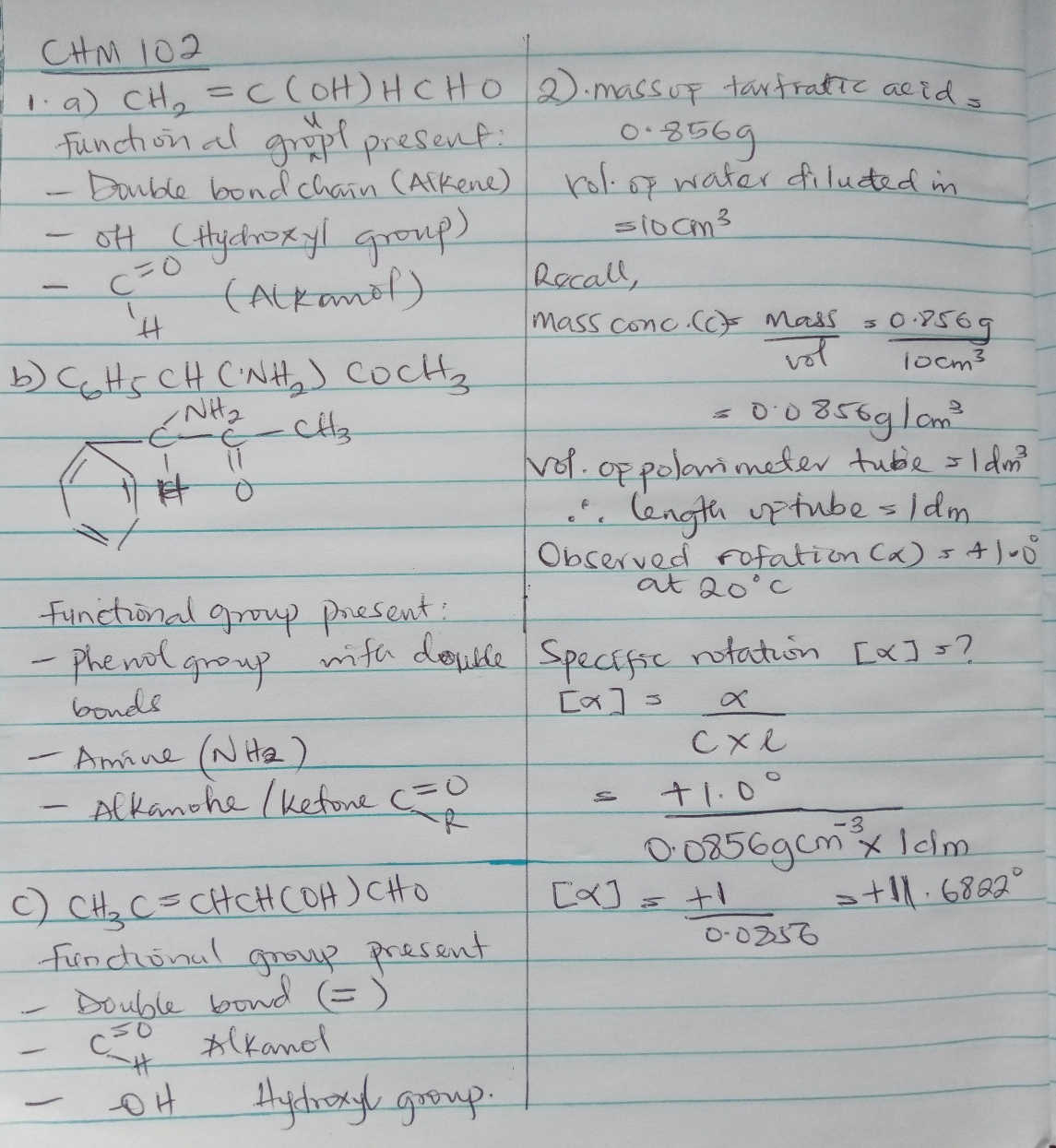 3.  Hexa-2,4-diene – has only 3 isomers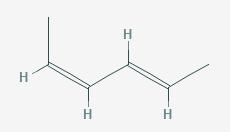 Isomers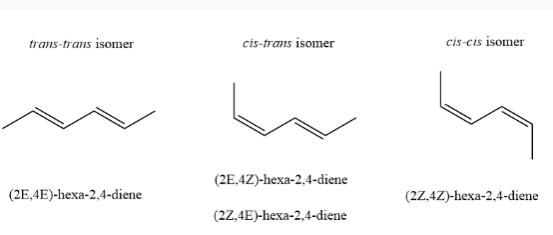 B. 2,3 dimethy but-2-ene. -  does not have geometric isomers because there are two identical groups attached to the same carbon of the double bond.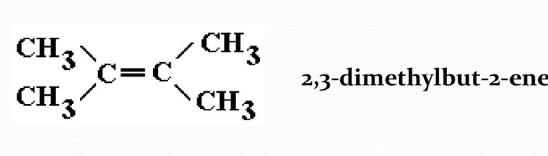 